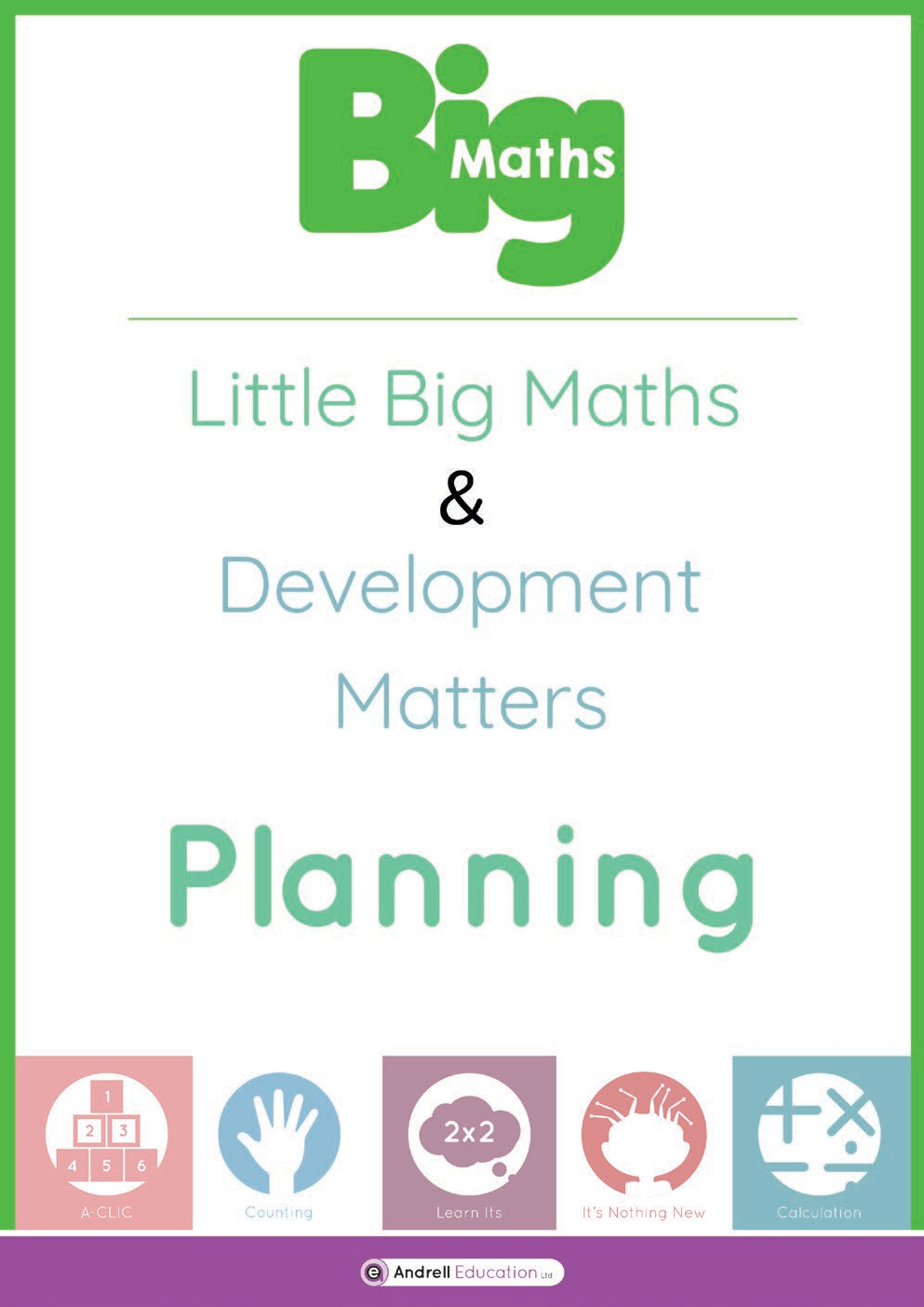 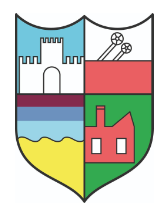 What is this document for?Shows teachers what aspects of LBM to teach each year and for each term.Provides a detailed description of the successful ‘core numeracy track’ (learning journey) that each cohort of children goes on.The track starts at Nursery Term 1 and goes on to Year 1 Term 3.The track can be used in conjunction with the partner document ‘CLIC on Your Planning’ from Big Maths. This trackfinishes with children attaining Level 5 Core Numeracy by the end of the first term in Year 6.Empowers teachers to track each child against that planned journey – are they ahead of it, on it, or behind it?Shows teachers precisely where a child is off target, and in conjunction with Big Maths Online or Little Big Maths: The A-CLIC Book, allows teachers to ‘drill down’ the Progress Drives and teach the child’s next steps to bring them back ‘on track’ for that aspectof core numeracy - thus providing high- end personalised intervention through asimple system. This system also allows easy identification of children ahead of this track,i.e. exceeding expectations.Using the approach described here gives valuable information as to what the ‘core numeracy track’ looks like for young children, however it must be remembered that children develop at different rates.Although this document will prove invaluable to many schools, it is not an essential component of delivering Little Big Maths in school. A good deal of teachers are able to know their children’s numeracy development in such detail that they will ‘feel’ which aspects of CLIC and which Progress Drives to spend time on. However, even in this situation the termly planning sheets will provide a useful benchmark to assess against.Links are also made in this document between the steps of progression in the Little Big Maths Progress Drives and the document ‘Development Matters’.Links are also made in this document between the steps of progression in the Little Big Maths Progress Dri ves and the ‘Development Matters’ statements.How to use ‘CLIC on Your Little Big Maths Planning’This document should be used in conjunction with Big Maths Online or Little Big Maths: The A-CLIC Book and Little Big Maths: The Tracking Book.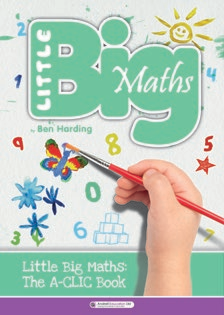 At the start of each term look at the termly planning sheet. This provides a ‘LittleBig Maths curriculum’ for each term, and therefore for the year.Each Progress Drive from CLIC is represented on the planning sheet. The numbers refer to the individual steps as you move up the Progress Drives.Green Numbered CellsWhere the cell has a number on it and the background of the cell is green, this means that children that are ‘on track’ should be taught this step in this term. The green cells therefore signify ‘new learning’.White Numbered CellsThe white numbered cells show the step on a Progress Drive that is already secure. However in this term there is no new learning but it is vital that the Progress Drive is still revisited to ensure learning loss does not occur and that the child remains ‘ready for progress’ when the time comes. These are called ‘Revisits’.Blank CellsWhere the cell for that Progress Drive is blank then that Progress Drive will be started in a later term and the teacher does not need to be concerned by it.Crucially, in both cases, if the teacher discovers a step on a Progress Drive that a child is not able to secure then this process allows the teacher to identify this easily, to drill down the Progress Drive looking for a step that the child is secure with, and then head back up the Progress Drive with the aim of getting the child back on track.In other words this system shows teachers precisely where a child is off target, and in conjunction with the teacher’s Little Big Maths: The A-CLIC book, allows teachers to drill down the Progress Drives and teach the child’s next steps to bring them back on track forthat aspect of Core Numeracy - thus providing high-end personalised intervention through a simple system.Ticked CellsThe ticked cells indicate that the Progress Drive is completed. In many cases it is also worth revisiting these Progress Drives to ensure that learning loss does not occur.These are also ‘Revisits’.Little Big Maths and Development MattersNotesProgress DriveStepsExplore & Draw12D Shapes13D ShapesPosition & Direction1Progress DriveStepsAmounts of Distance2Amounts of Mass1Amounts of MoneyAmounts of Space1Amounts of TemperatureAmounts of Time3Amounts of Time: Telling the TimeAmounts of TurnProgress DriveStepsFractions of a WholeFractions of a SetFractions: CountingFractions: Learn ItsFractions: It’s Nothing NewFractions: CalculationPercentagesRatioProgress DriveStepsDiagrams & Tables1Bar ChartsAveragesLine GraphsPie ChartsProbabilityProgress DriveStepsPattern Spotting2AlgebraProve It!Progress DriveStepsExplore & Draw22D Shapes13D Shapes1Position & Direction2, 3Progress DriveStepsAmounts of Distance2Amounts of Mass2Amounts of Money1Amounts of Space2Amounts of Temperature1, 2Amounts of Time4Amounts of Time: Telling the TimeAmounts of TurnProgress DriveStepsFractions of a WholeFractions of a SetFractions: CountingFractions: Learn ItsFractions: It’s Nothing NewFractions: CalculationPercentagesRatioProgress DriveStepsDiagrams & Tables1Bar ChartsAveragesLine GraphsPie ChartsProbabilityProgress DriveStepsPattern Spotting2AlgebraProve It!Progress DriveStepsExplore & Draw32D Shapes23D Shapes1Position & Direction4, 5Progress DriveStepsAmounts of Distance2Amounts of Mass2Amounts of Money2Amounts of Space2Amounts of Temperature2Amounts of Time4Amounts of Time: Telling the TimeAmounts of TurnProgress DriveStepsFractions of a WholeFractions of a SetFractions: CountingFractions: Learn ItsFractions: It’s Nothing NewFractions: CalculationPercentagesRatioProgress DriveStepsDiagrams & Tables2Bar ChartsAveragesLine GraphsPie ChartsProbabilityProgress DriveStepsPattern Spotting3AlgebraProve It!Progress DriveStepsExplore & Draw42D Shapes33D Shapes2Position & Direction6Progress DriveStepsAmounts of Distance2Amounts of Mass2Amounts of Money2Amounts of Space2Amounts of Temperature3, 4Amounts of Time5Amounts of Time: Telling the TimeAmounts of Turn1Progress DriveStepsFractions of a WholeFractions of a SetFractions: CountingFractions: Learn ItsFractions: It’s Nothing NewFractions: CalculationPercentagesRatioProgress DriveStepsDiagrams & Tables2Bar ChartsAveragesLine GraphsPie ChartsProbabilityProgress DriveStepsPattern Spotting4AlgebraProve It!Progress DriveStepsExplore & Draw52D Shapes4, 5, 6, 73D Shapes3, 4, 5Position & Direction7Progress DriveStepsAmounts of Distance3Amounts of Mass3Amounts of Money3Amounts of Space3Amounts of Temperature4Amounts of Time6Amounts of Time: Telling the TimeAmounts of Turn1Progress DriveStepsFractions of a WholeFractions of a Set1Fractions: CountingFractions: Learn ItsFractions: It’s Nothing NewFractions: CalculationPercentagesRatioProgress DriveStepsDiagrams & Tables3Bar ChartsAveragesLine GraphsPie ChartsProbabilityProgress DriveStepsPattern Spotting5AlgebraProve It!Progress DriveStepsExplore & Draw62D Shapes8, 9, 103D Shapes6, 7Position & Direction8Progress DriveStepsAmounts of Distance4Amounts of Mass4Amounts of Money4Amounts of Space4Amounts of Temperature4Amounts of Time7, 8, 9Amounts of Time: Telling the TimeAmounts of Turn2Progress DriveStepsFractions of a WholeFractions of a Set2Fractions: CountingFractions: Learn ItsFractions: It’s Nothing NewFractions: CalculationPercentagesRatioProgress DriveStepsDiagrams & Tables4Bar Charts1AveragesLine GraphsPie ChartsProbabilityProgress DriveStepsPattern Spotting6AlgebraProve It!Progress DriveStepsExplore & Draw72D Shapes103D Shapes7Position & Direction9Progress DriveStepsAmounts of Distance5Amounts of Mass4Amounts of Money4Amounts of Space4Amounts of Temperature4Amounts of Time10Amounts of Time: Telling the TimeAmounts of Turn2Progress DriveStepsFractions of a Whole1, 2Fractions of a Set3Fractions: CountingFractions: Learn Its1Fractions: It’s Nothing NewFractions: CalculationPercentagesRatioProgress DriveStepsDiagrams & Tables5, 6Bar Charts1AveragesLine GraphsPie ChartsProbabilityProgress DriveStepsPattern Spotting6AlgebraProve It!Progress DriveStepsExplore & Draw72D Shapes113D Shapes7Position & Direction9Progress DriveStepsAmounts of Distance6Amounts of Mass5Amounts of Money5, 6Amounts of Space5Amounts of Temperature5Amounts of Time11, 12, 13Amounts of Time: Telling the Time1, 2, 3Amounts of Turn2Progress DriveStepsFractions of a Whole2Fractions of a Set4Fractions: CountingFractions: Learn Its1Fractions: It’s Nothing NewFractions: CalculationPercentagesRatioProgress DriveStepsDiagrams & Tables6Bar Charts1AveragesLine GraphsPie ChartsProbabilityProgress DriveStepsPattern Spotting7AlgebraProve It!Progress DriveStepsExplore & Draw72D Shapes12, 133D Shapes8, 9, 10Position & Direction10Progress DriveStepsAmounts of Distance6Amounts of Mass6Amounts of Money7Amounts of Space6Amounts of Temperature5Amounts of Time13Amounts of Time: Telling the Time4Amounts of Turn3Progress DriveStepsFractions of a Whole3, 4, 5, 6, 7Fractions of a Set5Fractions: CountingFractions: Learn Its1Fractions: It’s Nothing NewFractions: CalculationPercentagesRatio1Progress DriveStepsDiagrams & Tables7 - 12Bar Charts2AveragesLine Graphs1Pie ChartsProbabilityProgress DriveStepsPattern Spotting8Algebra1, 2Prove It!1Age BandA Unique child observing what a child is learningWhere in the Little Big Maths Progress Drives?Birth to three- babies, toddlers and young children will be learning to:Combine objects like stacking blocks and cups. Put objects inside others and take them out again.Pim Swaps Amounts: Step 1Birth to three- babies, toddlers and young children will be learning to:Take part in finger rhymes with numbers.My Finger Double Learn Its: Step 5Birth to three- babies, toddlers and young children will be learning to:React to changes of amount in a group of up to three items.Amounts Change: Step 3 & 4Birth to three- babies, toddlers and young children will be learning to:Compare amounts, saying ‘lots’, ‘more’ or ‘same’.Amounts Compared 1: Step 4Amounts Compared 2: Step 5Amounts Compared 3: Step 5Birth to three- babies, toddlers and young children will be learning to:Develop counting-like behaviour, such as making sounds, pointing or saying some numbers in sequence.Saying Numbers 1: 1 to 10:Step 2Pim is Counting: Step 1Birth to three- babies, toddlers and young children will be learning to:Count in everyday contexts, sometimes skipping numbers - ‘1-2-3-5.’Saying Numbers 1: 1 to 10:Step 3Counting Skills: When to Count: Step 3Birth to three- babies, toddlers and young children will be learning to:Climb and squeeze themselves into different types of spaces.Shape: Position and Direction: Step 5Birth to three- babies, toddlers and young children will be learning to:Build with a range of resources.Birth to three- babies, toddlers and young children will be learning to:Complete inset puzzles.Birth to three- babies, toddlers and young children will be learning to:Compare sizes, weights etc. using gesture and language - ‘bigger/little/ smaller’, ‘high/low’, ‘tall’, ‘heavy’.Amounts Compared 1: Step 3Amounts Compared 2: Step 2Amounts Compared: 3 Step 2Birth to three- babies, toddlers and young children will be learning to:Notice patterns and arrange things in patterns.Amounts Compared by Counting: Step 5Dangerous Maths: Pattern Spotting: Step 43 & 4 year olds - will be learning to:Develop fast recognition of up to 3 objects, without having to count them individually (‘subitising’). Recite numbers past 5.Actual Counting: 1 to 10:Step 13 & 4 year olds - will be learning to:Recite numbers past 5.Saying Numbers: 1 to 10:Step 43 & 4 year olds - will be learning to:Say one number for each item in order: 1,2,3,4,5.Saying Numbers: 1 to 10:Step 43 & 4 year olds - will be learning to:Know that the last number reached when counting a small set of objects tells you how many there are in total (‘cardinal principle’).Counting Skills 2: Last Number is the Total:Step 33 & 4 year olds - will be learning to:Show ‘finger numbers’ up to 5.My Body Learn Its: Step 33 & 4 year olds - will be learning to:Link numerals and amounts: for example, showing the right number of objects to match the numeral, up to 5.PIM is Counting: Step 43 & 4 year olds - will be learning to:Experiment with their own symbols and marks as well as numerals.3 & 4 year olds - will be learning to:Solve real world mathematical problems with numbers up to 5.Amounts: Amounts Compared by Counting: Step 53 & 4 year olds - will be learning to:Compare quantities using language: ‘more than’, ‘fewer than’.Amounts: Amounts Compared 2: Step 3Amounts: Amounts Compared 2: Step 43 & 4 year olds - will be learning to:Talk about and explore 2D and 3D shapes (for example, circles, rectangles, triangles and cuboids) using informal and mathematical language: ‘sides’, ‘corners’; ‘straight’, ‘flat’, ‘round’.Shape: 2D Shapes: Step 10 Shape: 3D Shapes: Step 73 & 4 year olds - will be learning to:Understand position through words alone– for example, “The bag is under the table,” –with no pointing.Shape: Position & Direction: Step 83 & 4 year olds - will be learning to:Describe a familiar route.Shape: Position & Direction: Step 93 & 4 year olds - will be learning to:Discuss routes and locations, using words like ‘in front of’ and ‘behind’.Shape: Position & Direction: Step 43 & 4 year olds - will be learning to:Make comparisons between objects relating to size, length, weight and capacity.Amounts: Amounts Compared 2: Step 53 & 4 year olds - will be learning to:Select shapes appropriately: flat surfaces for building, a triangular prism for a roof etc.Shape: Explore and Draw: Step 6Shape: 2D Shapes: Step 2Shape: 3D Shapes: Step 23 & 4 year olds - will be learning to:Combine shapes to make new ones - an arch, a bigger triangle etc.Shape: 2D Shapes: Step 2Shape: 3D Shapes: Step 23 & 4 year olds - will be learning to:Talk about and identify the patterns around them. For example: stripes on clothes, designs on rugs and wallpaper. Use informal language like ‘pointy’, ‘spotty’, ‘blobs’ etc.Dangerous Maths: Pattern Spotting: Step 23 & 4 year olds - will be learning to:Extend and create ABAB patterns – stick, leaf, stick, leaf.Dangerous Maths: Pattern Spotting: Step 73 & 4 year olds - will be learning to:Notice and correct an error in a repeating pattern.Dangerous Maths: Pattern Spotting: Step 63 & 4 year olds - will be learning to:Begin to describe a sequence of events, real or fictional, using words such as ‘first’, ‘then...’Children in Receptionwill be learning to:Count objects, actions and sounds.Actual Counting: 1 to 10:Step 5Actual Counting: 1 to 20:Step 5Children in Receptionwill be learning to:Subitise.Actual Counting: 1 to 10:Step 1Children in Receptionwill be learning to:Link the number symbol (numeral) with its cardinal number value.Reading Numbers: 1 to 10:Step 5Children in Receptionwill be learning to:Count beyond ten.Saying Numbers: 11 to 20:Step 5Reading Numbers: 11 to 20:Step 5Actual Counting: 1 to 20:Step 3Actual Counting: Step 6Children in Receptionwill be learning to:Compare numbers.Amounts: Amounts Compared 2: Step 5Amounts: Amounts Compared 3: Step 5Amounts: Amounts Compared 3: Step 5Children in Receptionwill be learning to:Understand the ‘one more than/one less than’ relationship between consecutive numbers.Calculation: Addition: Step 4Calculation: Subtraction: Step 4Children in Receptionwill be learning to:Explore the composition of numbers to 10.Counting Skills: Step 5Calculation: Addition: Step 4Calculation: Subtraction: Step 4Children in Receptionwill be learning to:Automatically recall number bonds for numbers 0–10.INN: Number Bonds to 10: Step 1Learn Its: Step 4Children in Receptionwill be learning to:Select, rotate and manipulate shapes in order to develop spatial reasoning skills.Shape: Position & Direction: Step 8Shape: 2D Shapes: Step 10 Shape: 3d Shapes: Step 10 Shape: Explore & Draw: Step 5Children in Receptionwill be learning to:Compose and decompose shapes so that children recognise a shape can have other shapes within it, just as numbers can.Shape: Explore & Draw: Step 5 Shape: 3d Shapes: Step 7Children in Receptionwill be learning to:Continue, copy and create repeating patterns.Dangerous Maths: Pattern Spotting: Step 7Children in Receptionwill be learning to:Compare length, weight and capacity.Amounts of Mass: Step 4Amounts of Distance: Step 4 Amounts of Space: Step 4